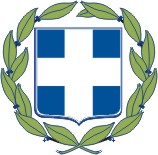 Θέμα: Προκήρυξη εκδήλωσης ενδιαφέροντος Εκπαιδευτικής εκδρομής στην Ν.Καρβάλη των μαθητών της Γ τάξης Το σχολείο μας προτίθεται να πραγματοποιήσει  ημερήσια  εκπαιδευτική εκδρομή στις 12 Οκτωβρίου 2017 στην Νέα Καρβάλη  (Εκθεσιακό Κέντρο «Απόστολος Μαρδύρης»)  με συμμετοχή    76 μαθητών  και   4  συνοδών  στα πλαίσια του 8ου Πανελλαδικού Φεστιβάλ  Βιομηχανικής ΠληροφορικήςΚαλούνται οι ενδιαφερόμενοι να υποβάλλουν στο σχολείο μας μέχρι τη(ν)  Δευτέρα  2/10/2017 και ώρα 12:30 στο σχολείο κλειστή προσφορά.    Η μη πληρότητα του κλειστού φακέλου προσφοράς και η τήρηση των παραπάνω αποτελεί αιτία απόρριψης του υποψήφιου αναδόχου γραφείου.ΕΛΛΗΝΙΚΗ ΔΗΜΟΚΡΑΤΙΑΥΠΟΥΡΓΕΙΟ ΠΑΙΔΕΙΑΣ,  ΕΡΕΥΝΑΣ & ΘΡΗΣΚΕΥΜΑΤΩΝΠΕΡΙΦ. Δ/ΝΣΗ Π/ΘΜΙΑΣ & Δ/ΘΜΙΑΣ ΕΚΠ/ΣΗΣ ΑΝ. ΜΑΚΕΔ. ΘΡΑΚΗΣΔ/ΝΣΗ ΔΘΜΙΑΣ ΕΚΠ/ΣΗΣ      ΡΟΔΟΠΗΣ2Ο  ΓΥΜΝΑΣΙΟ ΚΟΜΟΤΗΝΗΣΤαχ. Δ/νση	:  ΓΙΑΝΝΗ ΡΙΤΣΟΥ ,Ταχ. Κώδ.	:  691 33Πληροφορίες	:ΕΠΤΑΜΗΝΙΤΑΚΗΣ ΘΕΟΔΩΡΟΣΤηλ.		:  2531023263Fax		:  2531030010E-mail:mail@2gym-komot..rod.sch.grΑΝΑΚΟΙΝΟΠΟΙΗΣΗ ΣΤΟ ΟΡΘΟ ΩΣ ΠΡΟΣ ΤΗΝ ΗΜΕΡΟΜΗΝΙΑ ΛΗΞΗΣ ΤΗΣ ΠΡΟΣΦΟΡΑΣΑριθ. Πρωτ.:858 Κομοτηνή: 25/9/2017ΠΡΟΣ: ΤΑΞΙΔΙΩΤΙΚΑ ΓΡΑΦΕΙΑ( ΔΙΑ ΤΗΣ ΔΙΕΥΘΥΝΣΗΣ ΔΕΥΤΕΡΟΒΑΘΜΙΑΣΕΚΠΑΙΔΕΥΣΗΣ  ΡΟΔΟΠΗΣ) AΠΡΟΟΡΙΣΜΟΣΚΑΒΑΛΑ      Εκθεσιακό Κέντρο Καβάλας «Απόστολος Μαρδύρης»ΒΠΡΟΒΛΕΠΟΜΕΝΟΣ ΑΡΙΘΜΟΣ ΣΥΜΜΕΤΕΧΟΝΤΩΝ(ΜΑΘΗΤΩΝ-ΕΚΠΑΙΔΕΥΤΙΚΩΝ)76 μαθητές – 4 συνοδοίΓΜΕΤΑΦΟΡΙΚΟ ΜΕΣΟ(τυχόν πρόσθετες προδιαγραφές)-Οδική μετάβαση με λεωφορείο-Οι μαθητές  κατά την παραμονή τους θα έχουν  στη διάθεσή τους  λεωφορείο ώστε να παρέχεται η δυνατότητα πραγματοποίησης του προγράμματος που θα συμφωνηθεί με τους εκπροσώπους του σχολείου. ΔΚΑΤΗΓΟΡΙΑ ΚΑΤΑΛΥΜΑΤΟΣΟΧΙΕΛΟΙΠΕΣ ΥΠΗΡΕΣΙΕΣ(Παρακολούθηση Εκδηλώσεων, Επίσκεψη χώρων κλπ.)ΣΤΥΠΟΧΡΕΩΤΙΚΗ ΑΣΦΑΛΙΣΗ ΕΥΘΥΝΗΣ ΔΙΟΡΓΑΝΩΤΗΝΑΙΖΚΑΤΑΛΗΚΤΙΚΗ ΗΜΕΡΟΜΗΝΙΑ ΠΡΟΣΦΟΡΩΝ2/10/2017, 12:30 μμ